UNDER REGNBUEN - SORGGRUPPER FOR BØRNUNDER REGNBUEN er sorggrupper for børn i alderen 4 -17 år, der har mistet en forælder, bedsteforælder, søskende eller en, som står dem nær. I sorggruppen vil børnene kunne spejle deres sorg og deres følelser i hinanden.Formålet med grupperne er at give børn og unge i sorg et rum, hvor de kan få mulighed for at spejle deres sorg i hinanden og udtrykke deres følelser, tanker og forestillinger i kreative udtryk, madlavning og små ritualer. Der findes 3 sorggrupper: Små børn 4-5 årBørn 6-9 år Unge 10-17 årSorggrupperne for små og mindre børn i alderen 4-9 årVi mødesFor 4-5 årige, torsdage i lige uger, kl. 15.45 - 16.45
For 6-9 årige, torsdage i ulige uger, kl. 15.45 - 16.45Fra kl. 16.45 til 17.30 er der fællesspisning for børn og voksne.Konfirmandstuerne ved Tårnby Kirke, Englandsvej 330Vi starter med lidt mad og samles om en fælles kreativ aktivitet.Sorggruppen afholdes af:                                                
Sorgrådgiver og Sygeplejerske:                        Psykologisk konsulent og                                  Sorggruppeleder og         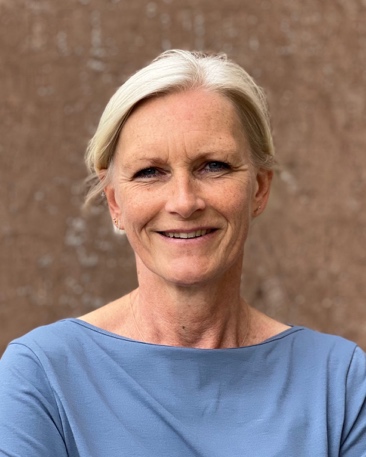 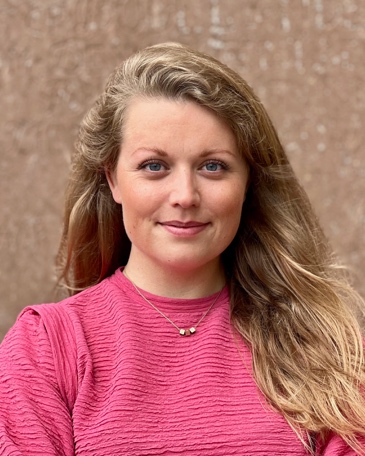 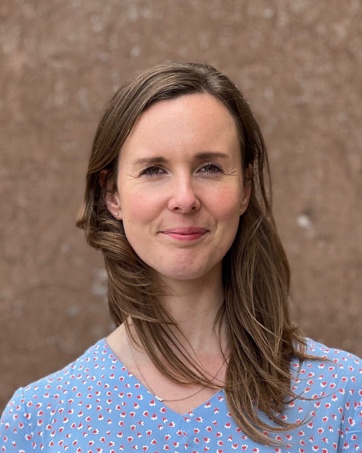 Lotte Jakobsen                                                    Supervision: Simone W. H. Hansen                 Sognepræst: Louise H. Rosenberg
 Ansvarlig for madlavning: 
Hanne Præst KontaktFå mere information og tilmeld dit barn hos Sognepræst Louise Husted Rosenberg på 30 46 08 86 eller lrr@km.dkSorggruppe for børn og unge i alderen 10-17 år  Vi mødes 
Onsdag kl. 16.30 - 19.00 Kastrup Kirke, Kastruplundgade 3-5 indgang Gl. Skovvej  Vi starter med at lave mad og spise sammen. Herefter taler vi med hinanden om alt det, vi har på hjertet.  Sorggruppen afholdes af:  
  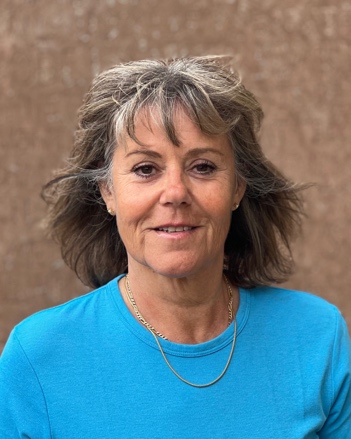 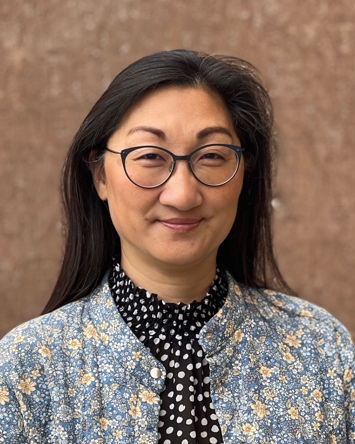 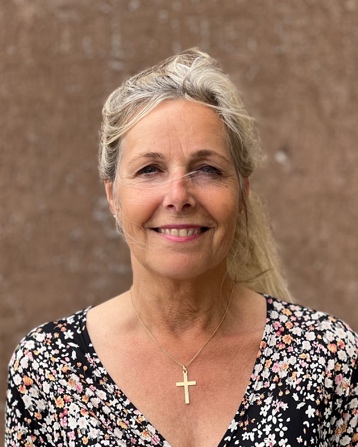 Sygeplejerske og Sorgterapeut:                      Sognepræst:                                                      Sorggruppeleder og Sognepræst:
Susse Kappel                                                       Pia Mi Ran Poulsen                                          Susanne SteengaardAnsvarlig for madlavning: Jens Sørensen Pædagog og Procescoach: Lizzi Sørensen  Sognepræster: Trine-Amalie Fog Christensen, blandt andreKontaktFå mere information og tilmeld dit barn hos Sognepræst Susanne Steensgaard på 40 45 25 30 eller ssan@km.dk